様式第３号（第８条関係）総社市認可地縁団体印鑑登録証明書交付申請書　　年　　月　　日　　総社市長　　　　　　　様※　代理人とは，地方自治法施行規則第１９条第１項の規定により告示されている代理人をいいます。（注意事項）　１　この申請は、本人が自ら手続きをしてください。代理人によるときは、委任の旨を証する書面が必要です。　２　（資格）代表者等氏名欄の（　　）には、代表者、職務代行者、仮理事、特別代理人又は清算人のいずれかを記載してください。　３　申請者欄は、申請者が本人及び代理人のいずれの場合も申請者の住所及び氏名を記入してください。様式第３号（第８条関係）総社市認可地縁団体印鑑登録証明書交付申請書令和○○年△△月××日　　総社市長　岡　聡一　様※　代理人とは，地方自治法施行規則第１９条第１項の規定により告示されている代理人をいいます。（注意事項）　１　この申請は、本人が自ら手続きをしてください。代理人によるときは、委任の旨を証する書面が必要です。　２　（資格）代表者等氏名欄の（　　）には、代表者、職務代行者、仮理事、特別代理人又は清算人のいずれかを記載してください。　３　申請者欄は、申請者が本人及び代理人のいずれの場合も申請者の住所及び氏名を記入してください。登録されている認可地縁団体印鑑認可地縁団体の名称登録されている認可地縁団体印鑑認可地縁団体の事務所の所在地認可地縁団体の事務所の所在地（資格）代表者等氏名（　　　　　　　　　）生年月日　　　　　　年　　月　　日住所住所　上記のとおり認可地縁団体印鑑登録証明書　　枚の交付を申請します。　　申請者　□本　人　　□代理人（※）　　　　　　住　　所　　　　　　氏　　名　　　　　　　　　　　　　　　　　印登録されている認可地縁団体印鑑認可地縁団体の名称○○○○町内会登録されている認可地縁団体印鑑認可地縁団体の事務所の所在地　総社市××　○○番地○認可地縁団体の事務所の所在地　総社市××　○○番地○（資格）代表者等氏名（ 代 表 者 ）  総　社　太　郎生年月日　昭和××年　○月　○日住所　総社市××　○△番地□住所　総社市××　○△番地□　上記のとおり認可地縁団体印鑑登録証明書 １ 枚の交付を申請します。　　申請者　□本　人　　□代理人（※）　　　　　　住　　所　総社市××　○○番地○　　　　　　氏　　名　総　社　太　郎　印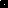 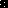 